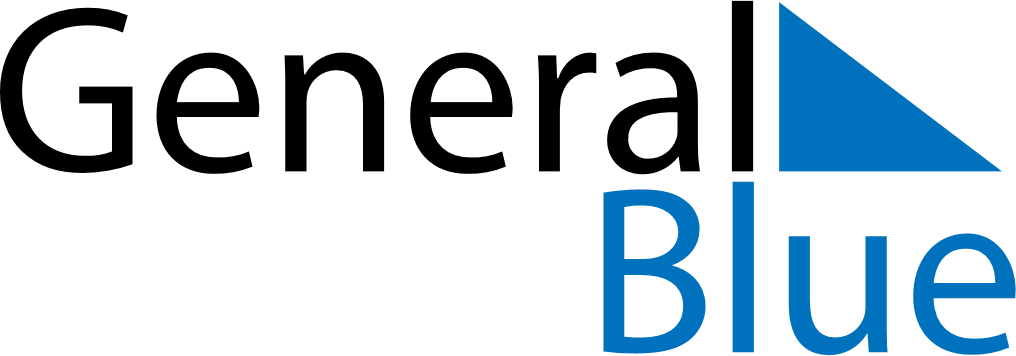 March 2024March 2024March 2024March 2024March 2024March 2024March 2024Barczewo, Warmia-Masuria, PolandBarczewo, Warmia-Masuria, PolandBarczewo, Warmia-Masuria, PolandBarczewo, Warmia-Masuria, PolandBarczewo, Warmia-Masuria, PolandBarczewo, Warmia-Masuria, PolandBarczewo, Warmia-Masuria, PolandSundayMondayMondayTuesdayWednesdayThursdayFridaySaturday12Sunrise: 6:25 AMSunset: 5:13 PMDaylight: 10 hours and 48 minutes.Sunrise: 6:22 AMSunset: 5:15 PMDaylight: 10 hours and 53 minutes.34456789Sunrise: 6:20 AMSunset: 5:17 PMDaylight: 10 hours and 57 minutes.Sunrise: 6:18 AMSunset: 5:19 PMDaylight: 11 hours and 1 minute.Sunrise: 6:18 AMSunset: 5:19 PMDaylight: 11 hours and 1 minute.Sunrise: 6:15 AMSunset: 5:21 PMDaylight: 11 hours and 5 minutes.Sunrise: 6:13 AMSunset: 5:23 PMDaylight: 11 hours and 10 minutes.Sunrise: 6:10 AMSunset: 5:25 PMDaylight: 11 hours and 14 minutes.Sunrise: 6:08 AMSunset: 5:27 PMDaylight: 11 hours and 18 minutes.Sunrise: 6:06 AMSunset: 5:29 PMDaylight: 11 hours and 23 minutes.1011111213141516Sunrise: 6:03 AMSunset: 5:31 PMDaylight: 11 hours and 27 minutes.Sunrise: 6:01 AMSunset: 5:33 PMDaylight: 11 hours and 31 minutes.Sunrise: 6:01 AMSunset: 5:33 PMDaylight: 11 hours and 31 minutes.Sunrise: 5:58 AMSunset: 5:35 PMDaylight: 11 hours and 36 minutes.Sunrise: 5:56 AMSunset: 5:36 PMDaylight: 11 hours and 40 minutes.Sunrise: 5:54 AMSunset: 5:38 PMDaylight: 11 hours and 44 minutes.Sunrise: 5:51 AMSunset: 5:40 PMDaylight: 11 hours and 49 minutes.Sunrise: 5:49 AMSunset: 5:42 PMDaylight: 11 hours and 53 minutes.1718181920212223Sunrise: 5:46 AMSunset: 5:44 PMDaylight: 11 hours and 57 minutes.Sunrise: 5:44 AMSunset: 5:46 PMDaylight: 12 hours and 2 minutes.Sunrise: 5:44 AMSunset: 5:46 PMDaylight: 12 hours and 2 minutes.Sunrise: 5:41 AMSunset: 5:48 PMDaylight: 12 hours and 6 minutes.Sunrise: 5:39 AMSunset: 5:50 PMDaylight: 12 hours and 10 minutes.Sunrise: 5:36 AMSunset: 5:51 PMDaylight: 12 hours and 15 minutes.Sunrise: 5:34 AMSunset: 5:53 PMDaylight: 12 hours and 19 minutes.Sunrise: 5:31 AMSunset: 5:55 PMDaylight: 12 hours and 23 minutes.2425252627282930Sunrise: 5:29 AMSunset: 5:57 PMDaylight: 12 hours and 28 minutes.Sunrise: 5:26 AMSunset: 5:59 PMDaylight: 12 hours and 32 minutes.Sunrise: 5:26 AMSunset: 5:59 PMDaylight: 12 hours and 32 minutes.Sunrise: 5:24 AMSunset: 6:01 PMDaylight: 12 hours and 36 minutes.Sunrise: 5:22 AMSunset: 6:03 PMDaylight: 12 hours and 40 minutes.Sunrise: 5:19 AMSunset: 6:04 PMDaylight: 12 hours and 45 minutes.Sunrise: 5:17 AMSunset: 6:06 PMDaylight: 12 hours and 49 minutes.Sunrise: 5:14 AMSunset: 6:08 PMDaylight: 12 hours and 53 minutes.31Sunrise: 6:12 AMSunset: 7:10 PMDaylight: 12 hours and 58 minutes.